ҠАРАР                                                                                 ПОСТАНОВЛЕНИЕ6 февраль 2019 йыл                         № 19                  6 февраля 2019годаОб утверждении плана  мероприятий по участию в профилактике терроризма и экстремизма, а также минимизации и (или) ликвидации последствий проявлений терроризма и экстремизма  в  границах сельского поселения Зеленоклиновский сельсовет муниципального района Альшеевский район Республики Башкортостан год на 2019 год В соответствии  со ст.3 Федерального закона от 06.03.2006 г. № 35-ФЗ «О противодействии терроризму», со ст. 4 Федерального закона от 25.07.2002 г. № 114-ФЗ «О противодействии экстремистской  деятельности», со ст.15 Федерального Закона от 06.10.2003 г.  № 131-ФЗ «Об общих принципах организации местного самоуправления в Российской Федерации» в  целях участия в профилактике терроризма и экстремизма, а также в минимизации и (или) ликвидации последствий проявлений терроризма и экстремизма  в сельском поселении Зеленоклиновский сельсовет муниципального района Альшеевкий  район   Республики  Башкортостан  п о с т а н о в л я ю:	1.Утвердить план  мероприятий по участию в профилактике терроризма и экстремизма, а также минимизации и (или) ликвидации последствий проявлений терроризма и экстремизма  в  границах сельского поселения Зеленоклиновский сельсовет муниципального района Альшеевский район Республики Башкортостан год на 2019 год (Приложение №1).	2.  Утвердить антитеррористическую  комиссию  сельского поселения Зеленоклиновский сельсовет муниципального района Альшеевский район Республики Башкортостан (Приложение №2).	3.Контроль за исполнением настоящего постановления оставляю за собой.Глава сельского поселения                             Т.Г.ГайнуллинПриложение № 1                                                                                     	утвержден постановлениемглавы сельского поселения Зеленоклиновский сельсовет № 19 от 6 февраля 2019 г.                     ПЛАН мероприятий по участию в профилактике терроризма и экстремизма, а также минимизации и (или) ликвидации последствий проявлений терроризма и экстремизма  в  границах сельского поселения Зеленоклиновский сельсовет муниципального района Альшеевский район Республики Башкортостан на  2019 годПриложение №2                                                                            Утвержден постановлением  администрации сельского поселения       			Зеленоклиновский сельсовет № 19 от 6 февраля 2019 г. .С О С Т А В антитеррористической комиссии
сельского поселения Зеленоклиновский  сельсовет муниципального района Альшеевский район Республики БашкортостанПредседатель АТК:Гайнуллин Т.Г.- глава сельского поселения Зеленоклиновский сельсовет Члены комиссии:Муллагильдина Г.Х.    – заведующий СК д.Зеленый Клин
Ахметзянова З.Я.     – директор МБОУ ООШ д.Красный Клин 
 Махмутова Л.Н.    –  управляющий делами администрации
                                   сельского поселения Зеленоклиновский сельсоветМуллагильдина Р.Р.  –   специалист 1 категории администрации
                                сельского поселения Зеленоклиновский сельсовет__________________- участковый уполномоченный полиции  ОМВД России по Альшеевскому району Республики Башкортостан..                          БАШҠОРТОСТАН  РЕСПУБЛИКАҺЫӘЛШӘЙ РАЙОНЫМУНИЦИПАЛЬ РАЙОНЫНЫҢЗЕЛЕНЫЙ КЛИН АУЫЛ СОВЕТЫАУЫЛ БИЛӘМӘҺЕХАКИМИӘТЕ(БАШҠОРТОСТАН РЕСПУБЛИКАҺЫӘЛШӘЙ РАЙОНЫЗЕЛЕНЫЙ КЛИН АУЫЛ СОВЕТЫ)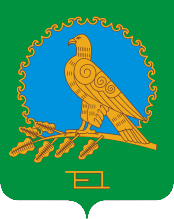               АДМИНИСТРАЦИЯСЕЛЬСКОГО ПОСЕЛЕНИЯЗЕЛЕНОКЛИНОВСКИЙ СЕЛЬСОВЕТМУНИЦИПАЛЬНОГО РАЙОНААЛЬШЕЕВСКИЙ РАЙОНРЕСПУБЛИКИ БАШКОРТОСТАН(ЗЕЛЕНОКЛИНОВСКИЙ СЕЛЬСОВЕТАЛЬШЕЕВСКОГО  РАЙОНАРЕСПУБЛИКИ БАШКОРТОСТАН)№ п/пНаименование мероприятийСроки исполненияОтветствен-ныеОтметка о выполнении1Проведение  заседаний и совещаний антитеррористической комиссии по вопросам участия в профилактике терроризма и экстремизма,  а также минимизации и ликвидации последствий проявления экстремизма и терроризма в границах поселенияежеквартальноАдминис-трация СП2 Осуществлять совместно с правоохранительными органами в установленном порядке проверку зданий, строений  и помещений учреждений и организаций  с целью предотвращения и пресечения их использования для хранения огнестрельного оружия, боеприпасов, взрывчатых веществ, взрывных устройств и сильнодействующих ядовитых отравляющих веществежеквартальноАдминис-трация СП, УУП ОМВД России по Альшеев-скому району РБ3Размещение и обновление в общедоступных местах письменной информации, направленной на разъяснение о недопустимости проявлений национальной и религиозной неприязнипостоянно Админис-трация СП4Информирование  граждан на сходах и собраниях  о мерах безопасности при угрозе террористического акта и действия при совершении террористического акта1 раз в полугодиеАдминис-трация СП5 Выявление бесхозяйных объектов на территории сельского поселенияпостоянноАдминис-трация СП6Осуществление на постоянной основе мер по обеспечению антитеррористической защищенности и безопасности подготовки и проведения избирательных компаний различного уровня, массовых общественно- политических, культурно-развлекательных, спортивных, зрелищных мероприятийИюль-сентябрь 2018Админис-трация СПИзбира-тельная комиссия7Проводить разъяснительные беседы с населением по выявлению лиц, проживающих без гражданства РФпостоянноАдминис-трация СПДепутаты СП8Проводить рейды депутатов СП с УУП       по выявлению лиц проживающих без регистрации, а также без гражданства РФежеквартальноУУП ОМВД России по Альшеев-скому району РБДепутаты СП9Выявлять прибывающих граждан  из стран СНГ, ближнего и дальнего зарубежья  совместно с УУП, цель приезда, круг общения, знакомыхпостоянноУУПДепутаты СП10Регулярно проводить беседы среди состоящих на учете граждан с психическим расстройством  с целью выявления склонности к совершению терактовпостоянноУУП ОМВД России по Альшеев-скому району РБ, заведующиеФАП11Проводить работу  с верующими на предмет выявления возможного оказания финансовой помощи террористическим организациямпостоянноАдминис-трация СП12Проводить проверку и беседу с лицами въезжающими на территорию СП на автотранспорте с дальних регионов РФпостоянноАдминис-трация СП,УУП ОМВД России по Альшеев-Скому району РБ13Проведение бесед и лекций с учащимися общеобразовательных школ на тему                  « Профилактика терроризма и экстремизма».I и III квартал 2019 г.Директор школы